Қызылорда қаласыТекей Батыр Қарпықұлы атындағы жоғары колледжініңАрнайы пән оқытушысыӨтеген Назым ӨмірбекқызыӨңіріміздің Ұлықты Ұстазы - Сайлыбаев Бақытжан Әбдіхалықұлы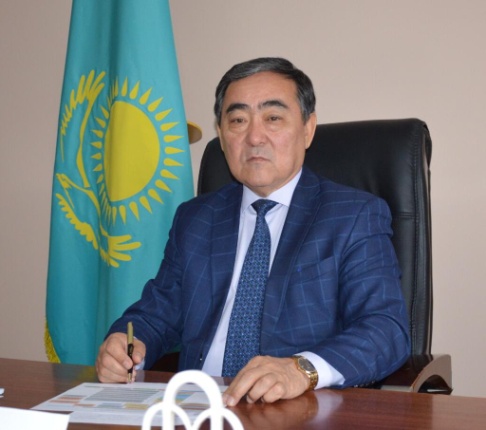 Педагогика ғылымдарының кандидаты, доцент Сайлыбаев Бақытжан Әбдіхалықұлы 1955 жылы Қызылорда облысы Жанақорған ауданы Төменарық кеңшарында дүниеге келген. Сырдария ауданы, Комсомол кеңшарындағы В.И.Ленин атындағы №144 орта мектептің 1972 жылғы түлегі. Н.В.Гоголь атындағы Қызылорда педагогикалық институтын – математика пәнінің мұғалімі мамандығы бойынша бітірген.Еңбек жолын 1976 жылы орта мектеп мұғалімі ретінде бастаған. 1976-1981 жж Қызылорда қаласы мектептерінде мұғалім, директордың орынбасары, 1981-1985 жылдары – Н.В.Гоголь атындағы Қызылорда педагогикалық институтының оқытушысы, аға оқытушысы, 1991-2003 жылдары – Қорқыт Ата атындағы Қызылорда мемлекеттік университетінің бастауыш білім берудің педагогикасы мен әдістемесі кафедрасының меңгерушісі, оқу-әдістемелік басқармасының бастығы, оқу-әдістемелік жұмыстар жөніндегі проректоры, бірінші проректоры, 2011-2012 жылдары – Х.Досмұхамедов атындағы Атырау мемлекеттік университетінің бірінші проректоры қызметтерін атқарған. 2013-2015 жж. дейін Қызылорда облысының білім басқармасы басшысының орынбасары. 2015 жылдың ақпан айынан бастап Қызылорда облысы білім басқармасының басшысы қызметін атқарған одан әрі М.Мәметова атындағы Қызылорда гуманитарлық колледжінің директоры лауазымына тағайындалды.Сайлыбаев 40-тан астам ғылыми-әдістемелік еңбек жазған. Республикалық оқу-әдістемелік кеңестің мүшесі. Сонымен қатар Б.Сайлыбаев педагогика, математиканы оқыту әдістемесі пәндерінен дәріс берді.  1991 жылы Москва қаласында п.ғ.д, профессор, СССР  ПҒА- ның  корресондент мүшесі А.М.Пышкалоның жетекшілігімен «Бастауыш сынып оқушыларының  жас ерекшеліктеріне сәйкесті математика сабағының мазмұны мен ұйымдастырылуы» тақырыбындағы кандидаттық диссертациясын қорғаған. Ғылыми бағыты- үздіксіз педагогикалық білім беру жүйесін басқару сабақтастығының ғылыми-әдістемелік негізі, мұғалімдерді көп сатылы білім беру жүйесінде даярлауды ғылыми-әдістемелік қамтамасыз ету проблемалары. Кәсіптік білім берудің теориясы мен әдістемесі мамандығы бойынша аспиранттарға жетекшілік жасайды. Халықаралық педагогикалық білім ғылым академиясының корреспондент мүшесі (2001ж). Қазақ білім беру академиясының корреспондент-мүшесі (2006ж).«Университеттер және қоғам. Университеттердің ғасырлар тоғысындағы ынтымақтастығы» ТМД және Балтық елдері университеттерінің Бірінші Халықаралық конференциясына (М.В.Ломоносов атындағы Мәскеу мемлекеттік универитеті, 2001 ж), «Білім сапасын бағалаудың ұлттық жүйесі: стратегиясы, технологиясы мен проблемалары» халықаралық ғылыми- теориялық конференциясына (Тараз 2003ж), «ХХІ ғасырдағы қазақ мектебі: бүгіні мен болашағы» халықаралық ғылыми- практикалық конференциясына (Алматы,2006ж) қатысқан. Бақытжан Әбдіхалықұлы «Қазақстан Республикасының білім беру ісінің Құрметті қызметкері» белгісімен (2003ж), «Ы.Алтынсарин» белгісімен (2005ж) марапатталған. Негізгі ғылыми еңбектері: Математика: бастауыш білім берудің педагогикасы мен әдістемесі мамандығында оқитын студенттерге арналған оқу құралы. /Б.Сайлыбаев , Т.Ж.Есенбаев- Қызылорда, 2001 ж-98б.Педагогикалық оқу орындарын реформалау- басты шара// Қазақстан мектеді. 2000. №8 55-61 бетО некоторых вопросах внедрения системы контроля и оценки качества образовательного процесса /Б.Сайлыбаев, К.Бисенов, Ж.Майгелдиева // Матер.межд.науч.практ конф: Национальная система оценки качества образования: стратегия, технология и проблемы. – Тараз, 2003 С-236-240Болашақ мұғалімдерді көп деңгейлі білім беру жүйесінде даярлауды ұйымдастырудың қүрылымдық ерекшеліктері жөнінде Оңтүстік Қазақстан ғылымы мен білімі. 2006ж №2(51) Үздіксіз педагогикалық білім беру жүйесіндегі мұғалімдер даярлауды басқару сабақтастығының моделі жөнінде. //Қ.Ясауи атындағы ХҚТУ хабаршысы-2007ж №1Үздіксіз педагогикалық білім беру жүйесіндегі мұғалімдер даярлауды басқару сабақтастығын жүзеге асырудың технологиясы жайлы//Абай атындағы ҚҰПУ Хабаршысы 2007-№1Бүгінгі күннің өзекті тақырыбы – жас ұрпақтың білімі мен тәрбиесі екендігі даусыз.  Балаларды ең бастысы, ұлттық құндылықтарға бай, тіліне, діліне, тарихына, әдебиеті мен мәдениетіне,  салт-дәстүріне берік, рухы мықты, танымы мен тағылымы кең тұлға ретінде қалыптастыру барысында ең негізгі сын да, салмақ та ұстаздарға артылатыны түсінікті. Білім мен тәрбиенің қазіргі өскелең ұрпақ үшін маңызы ерекше. Сондықтан білім беру саласын қаржыландыру жылдан жылға артып келеді. Мәселен, биылдың өзінде бұл салаға 75 млрд теңге бөлінсе, соңғы төрт жылда қаржыландыру екі есеге өскен. Бүгінде жалпы облыс бюджетінің 62 пайызы әлеуметтік саланы дамытуға жұмсалады. Біз өтпелі кезеңде білімнің мазмұны мен құрылымына көп көңіл бөліп, ал мектептегі тәрбие беру ісін жаңартуды ұмыт қалдырған сияқтымыз. Экономикалық тұрақсыздық, экологияның нашарлауы, мәдениет пен моральдың құнсыздануы, жаңа технологиялар мен ғаламтордың бүгінгі қарқыны қазіргі жас жеткіншектің денсаулығына, ақыл ойы мен мінез-құлқына, тұлғалық қасиеттері мен  тәрбиесіне әсер етуде, – дей келе, қоғамда белең алып отырған жастар арасындағы суицид мәселесі де алаңдатарлық жағдай екеніне тоқталды.  Өз-өзіне қол салу, жасөспірімдер арасында жыныстық қатынаспен берілетін аурулардың көбеюі осы тәрбие мәселесінде жіберілген кемшіліктердің көрінісі. Ата-анасына мейірімсіз, айналасындағы достарына сенімсіз, қоғамға өкпелі жасөспірімдер қалыптасып келеді. Ал мұндай жастарды  пиғылы арам топтар өз мақсатына пайдалануға бейім болады.Колледж қабырғасында тәрбие саласына жаңаша көзқарас танытатын уақыт жетті. Ең әуелі мұғалімдер қауымы осыны терең ұғынып, тәрбие мәселесіне көп көңіл бөліп, баланың жан дүниесін жасытпай, санасы биік тұлға тәрбиелеудің әдіс- тәсілдерін қарастырмаса, жасампаз да белсенді әрекетке көшпесе, жас ұрпақты заман талабына сай тәрбиелеудің берекесі келмейді. Тәрбиесіз берілген білім тұлғасы биік кемел адамды қалыптастыра алмайды. Күнделікті өмірдің сынақтарына дайын болуы үшін баланы өз бетімен оқуға үйретуіміз керек.  Осы ретте қазақшылықтың қаймағы бұзылмаған Сыр өңірінің өзге аймақтарға көрсетер озық үлгісі болу керек деп есептеймін.  Біз ұлттық құндылықтарды ешқашан естен шығармауымыз керек, 